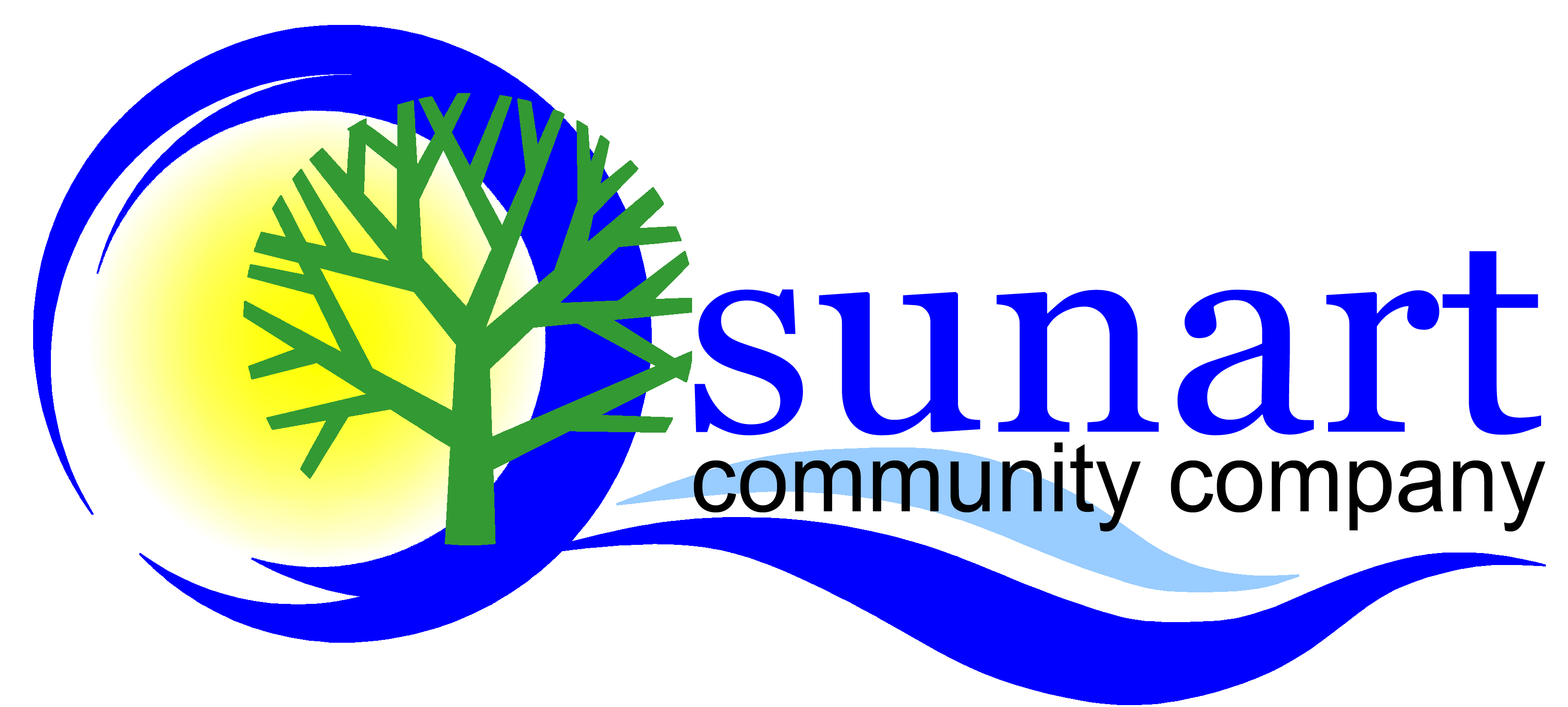 Form of ProxySchedule 2The form appointing the Proxy in terms of Article 24.3 shall be in the following terms, adapted as appropriate: